FORMULARIO DE POSTULACIÓN“PROYECTOS DIDÁCTICO PRODUCTIVOS”El siguiente formulario fue elaborado con el objetivo de orientar a las escuelas en el proceso de postulación de los proyectos. Cada ítem a completar incluye su propia explicación con descripciones, ejemplos y preguntas guía que harán más fácil el desarrollo de cada consigna. Sugerimos leer atentamente estas aclaraciones antes de completar la información solicitada.Serán ponderados solamente aquellos proyectos que hayan completado cada uno de los ítems y respetado el formato presentado.PRESENTACIÓN INSTITUCIONALA1. Datos de la instituciónINFORMACIÓN LEGALB1. Datos bancarios **Adjuntar comprobante del banco. Es un requisito obligatorio para la adjudicación del proyecto que la escuela, cooperadora o fundación a cargo del proyecto cuente con cuenta bancaria a nombre de la mismas (no a nombre de terceros) y tenga personería jurídica.No se financiarán proyectos que no cuenten con este requisito.B2. Asociación Cooperadora B3. Datos de la entidad referente B4. Responsable del proyecto¿Quién será el responsable del proyecto? (Es decir, el coordinador/director del proyecto)RELEVAMIENTO NECESIDADES BÁSICASPRESENTACIÓN DEL PROYECTOC1. Título del proyecto:Debe hacer referencia a dos aspectos: describir un ‘resultado’ o ‘efecto’ del proyecto y luego el nombre real de la actividad: “Promoviendo sustentabilidad, consumo sano y autosuficiencia alimentaria desde las aulas: Modulo hidropónico para verduras de hoja y microgreens”. C2. Señale con una cruz la temática del proyecto (Máximo 3 opciones)C3. Describa si el proyecto es nuevo o ya existente (Máximo 5 renglones)El proyecto es nuevo para la Institución como también para el territorio donde se pretende implementarlo. Este aspecto resulta relevante, pues permitiría incorporar en la huerta escolar, tecnologías alternativas más sustentables para la producción de hortalizas de hoja, con ventajas comparativas respecto a los tradicionales sistemas de producción.C4. Describa si ha recibido financiamiento de otras fuentes para este proyecto. (Máximo 5 renglones): No se ha recibido financiamiento de otras fuentes para este proyecto.C5. Liste los principales desafíos/obstáculos que enfrenta la Institución.(Máximo: 5 renglones)       Desafíos:Reorganización y articulación pedagógica del Ciclo Básico Técnico orientado hacia el perfil del Técnico en Producción Agropecuaria. Planificación y vinculación del espacio curricular “Prácticas en ambientes de trabajo” con Instituciones y/o empresas del sector agropecuario. Modernización de procesos de producción agroindustrial.Obstáculos:Limitada vinculación con nuevas tecnologías y familias rurales.C6. Necesidad del Proyecto – Fundamentación/ JustificaciónPor qué el proyecto es importante.  Qué problema o necesidades se desea resolver, qué los motivó, qué se busca alcanzar o cambiar a través del mismo. La necesidad debe ser de los beneficiarios directos (alumnos y docentes) del proyecto y/o de la comunidad en donde la entidad solicitante está integrada. También puede surgir  de la propia entidad a los efectos de satisfacer una necesidad para los beneficiarios, por ejemplo: mejorar instalaciones, ofrecer nuevos espacios de formación, favorecer la capacitación de sus alumnos, docentes. (Máximo: 20 renglones)Desde el espacio curricular Producción Vegetal – Horticultura, se pretende incorporar tecnologías alternativas sustentables para producir hortalizas de hoja todo el año, instalando dos módulos demostrativos de 400 m2 (8 x 25 ms c/u) integrado por el sistema hidropónico bajo el sombráculo (Fase 1 y Fase 2 de cultivos hidropónicos).  La inclusión de estas tecnologías en la huerta escolar y su aplicación en estrategias educativas durante todo el proceso (instalación, manejo de cultivos, cosecha, venta, entre otros) mejorarían la calidad formativa y el aprendizaje de los alumnos del 4to año del CST que cursan Horticultura.Esta experiencia permitirá replicar estos módulos a escala familiar beneficiando a la comunidad.  Factores climáticos tales como las elevadas temperaturas y deficiencias o excesos hídricos, afectan la producción de hortalizas y verduras de hoja desde la primavera hasta el otoño, obligando a cubrir la demanda desde otras regiones a precios más elevados.En la zona, la producción hortícola se caracteriza por realizarse a cielo abierto, uso intensivo del suelo, aplicación de fertilizantes y fitosanitarios sintéticos. A mediano y largo plazo estas condiciones alteran y degradar los recursos naturales, generando condiciones laborales insalubres y alimentos de dudosa inocuidad. Desde el punto de vista técnico, la integración del sombráculo y el sistema hidropónico permitirían disminuir la temperatura, usar agua en menor cantidad y de manera más eficiente. A la vez, se prescinde del suelo y de fitosanitarios sintéticos mejorando la sustentabilidad de los sistemas productivos. C7. Descripción del proyecto (Máximo 10 renglones)Esta huerta hidropónica bajo cubierta se compone de una estructura de 8 x 25 ms. que soporta la media sombra con opacidad del 50 %, que albergará el sistema hidropónico compuesto de tuberías suspendidas para luego realizar siembra y trasplante y el manejo hasta la cosecha con la posibilidad de producción de microgreen. La idea es transferir la experiencia a las familias rurales como técnica válida para mejorar la productividad, mejorando el uso del agua y ofreciendo una técnica sustentable para producir alimentos orgánicos. De esta forma se beneficiará el comedor escolar. También se aportará valor agregado al producto, comercializando el excedente. La entidad educativa posee un espacio en convenio con las familias y otro en la propia escuela para replicar la experiencia validada.C8. Cronograma de trabajo  Listar en el siguiente cuadro las actividades pedagógicas y/o actividades productivas necesarias para el desarrollo del proyecto indicando la duración de cada una (agregue la cantidad de filas que considere necesarias). C9. Beneficiarios indirectosLos beneficiarios de un proyecto aluden a la población a la que estarán dirigidas las acciones del mismo. Son las personas que obtendrán algún tipo de beneficio de su implementación. Destinatarios Directos:50 estudiantes del 4to año del CST de la EAP N° 1.3 docentes (Coordinador General de Enseñanza Practica, Jefe de Sección e Instructor del espacio curricular Producción Vegetal – Horticultura)	Destinatarios Indirectos: Docentes y estudiantes de los espacios curriculares que articulan: Agroecología Instalaciones Agropecuarias.55 familias de los estudiantes del 4to año del CST de la EAP N° 1.Comunidad educativa que almuerza en el comedor escolar de la EAP N° 1.Entidades educativas rurales y urbanas – Escuela de Frontera N° 6 “José Hernández”, Escuela de Frontera N° 16 “Martin Miguel de Güemes”.Entidades de Apoyo y vinculación tecnológica: ONGD Asociación Civil Educación, Ambiente y Territorio (eatnea@eatnea.org)C10.  Compromiso con la Comunidad.Descripción de la comunidadRealice una breve descripción de la comunidad dentro de la cual se inserta. Incluir número de habitantes, descripción geográfica, principales recursos naturales, económicos y culturales, empresas agropecuarias en la zona si las hay, etc. (Máximo: 10 renglones)La EAP N° 1 se ubica en el Paraje “Tres Bocas”, Km 1.352 de la Ruta Nacional N° 86, 5 km al oeste de la ciudad de Laguna Blanca, Dto. Pilcomayo, Prov. de Formosa. A 147 km de Formosa capital. Con una población de 13.000 habitantes. El 60% de población rural vive de las actividades rurales, como “chacreros” o prestando servicios rurales. Son los hijos de unas 200 familias los que asisten a la Escuela Agrotécnica N°1.La EAP N° 1 y los barrios periféricos pertenecen al ejido rural con baja densidad poblacional y predios del tipo minifundio determinan actividades productivas del tipo granja para el autoconsumo y venta de excedentes. La zona tiene electrificación rural y red de caminos estables. Carece de agua potable y las cisternas para recolectar agua de lluvia sirven para almacenar y cubrir las necesidades vitales y de servicios de las familias.Aporte a la comunidadEs importante que el proyecto incluya acciones concretas hacia afuera de la escuela brindando un servicio o beneficio para la comunidad local y/o productores. Describir la o las acciones a realizarse en este sentido y quiénes serán los destinatarios de estas acciones. (Máximo: 5 renglones)Como se consigna en los puntos 2 y 3 del apartado Objetivos Específicos, el proyecto contempla realizar 4 (cuatro) talleres participativos en escuelas, destinados a socializar, concientizar y promover en la comunidad las bondades de la “producción de hortalizas de hoja en sistemas no tradicionales” (versión convencional y microgreens), su impacto positivo al medio ambiente,  a la salud en el ámbito laboral y a la autosuficiencia alimentaria.C11. SustentabilidadDescriba brevemente la forma en que la escuela prevé sostener el proyecto en el tiempo, una vez que haya concluido el financiamiento de la Fundación Carlos Díaz Vélez. ¿Quién será el responsable de costos y mantenimiento futuros? (Máximo: 8 renglones)Concluido el financiamiento externo, la Asociación Cooperadora de la EAP N° 1 administrará los ingresos (venta a consumidores locales) y egresos (costo de producción) que demande la producción de las hortalizas de hoja, teniendo como objetivo principal la autogestión del módulo hortícola, debiendo considerar y valuar a tal fin las donaciones semanales que realizará el módulo hortícola al comedor escolar. Sin desmedro de lo anterior, otra actividad planteada es la gestión de nuevos apoyos financieros que se integren a la iniciativa.C12. Impacto De acuerdo a la necesidad del proyecto explicitada en C6 y el problema que intenta resolver, definir 4 indicadores concretos para poder analizar el impacto del proyecto y el logro de los objetivos.  Ejemplo:  1. Para diciembre del 2018 XX cantidad de alumnos habrán adquirido conocimientos sobre elaboración de conservas.2. En los doce meses posteriores al proyecto la producción de miel habrá aumentado un 45% 1. Para diciembre del 2020, 50 alumnos, 55 familias y cuerpo docente afín, habrán adquirido conocimientos en producción de hortalizas de hoja, instalación de sombráculo y del sistema hidropónico. 2.  Desde el mes de septiembre del 2020, 90 kilogramos de hortalizas de hoja/semana, serán aportados al comedor escolar que atiende en promedio a unos 155 alumnos por día.3. Desde el mes de septiembre del 2020, 90 kilogramos de hortalizas de hoja/semana serán vendidas a consumidores locales mediante modalidad bolsón de hortalizas.4. Para el mes de diciembre del 2020, 4 instituciones educativas, rurales y urbanas, habrán recepcionando los resultados de la experiencia.C13. Instrumentos de evaluación y frecuencia (Máximo: 10 renglones)Se deberán incluir los dos campos de trabajo en los cuales se encuadrará el proyecto: el pedagógico y el productivo. Cómo se medirá el alcance de los resultados del proyecto y cuántas veces en el año.Los espacios curriculares Horticultura y Agroecología evaluaran cada 2 meses las capacidades adquiridas por los alumnos según avance del proyecto, considerando: Planillas de asistencia a Horticultura y Agroecología (70 %), asistencia a los talleres de capacitación (100 %); informes grupales (2 durante el ciclo del proyecto, a los 3 y 6 meses del inicio), participación y responsabilidad en la etapa de socialización.Responsabilidad en la toma de datos en Planillas de registros sistematizadas.Los espacios curriculares que articulan deberán elaborar 3 Informes de avance (3er, 6to y 9no mes de inicio del proyecto) incluyendo anexos documentales. Los espacios curriculares que articulan deberán elaborar 1 Informe Final de la experiencia incluyendo anexos documentales de la experiencia.PRESUPUESTO El presupuesto debe contener todos los recursos necesarios para la implementación del proyecto. Se realiza por actividad, incluyendo recursos materiales, recursos humanos y servicios.Se adjuntan presupuestos respaldatorios para los fondos solicitados a la FCDV, en los que deben considerarse los montos unitarios.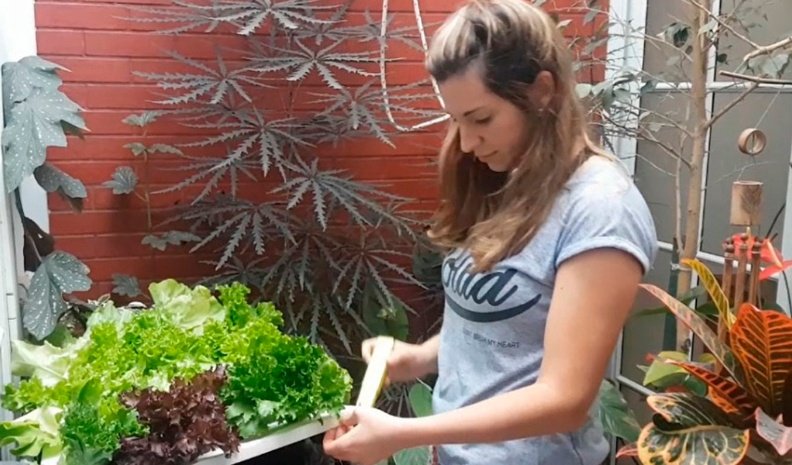 Sistema Hidropónico para verduras de hoja (Foto Ilustrativa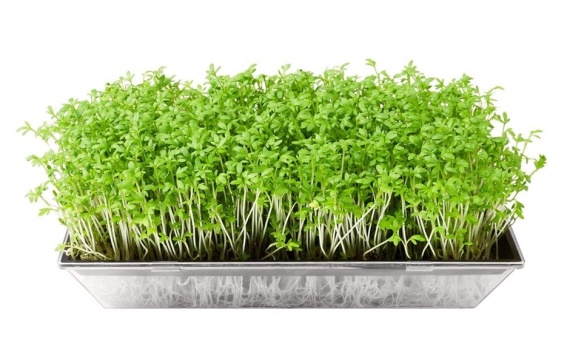 Microgreens: Hojas babys de alto valor proteíco (Foto ilustrativa)NombreEscuela Agrotécnica Provincial N° 1 “Combate de San Lorenzo”Especifique la institución, nivel y tipo de gestiónEducación técnico profesional / Nivel Secundario / Gestión EstatalProvincia:FormosaDepartamento:PilcomayoLocalidad:Laguna BlancaDomicilio y código postal:Ruta Nacional N° 86 “Docentes Argentinos” Kilómetro 1.352. Código postal 3613Matrícula (si fuera necesario desglosar por nivel):Total: 227 estudiantes – Ciclo Básico Técnico: 122 Ciclo Superior Técnico: 105Cantidad de divisiones por año:1er a 4to Año: 2 DIVISIONES5to a 7mo Año: 1 DIVISIONCantidad de docentes que trabajan en la institución: (indicar la cantidad, no listar)45 docentes8 administrativosCantidad de familias:200 familiasAño de fundación:1965Nro. Personería jurídica:xxxxxxxxxxCUIT:xxxxxxxxxxCUE:xxxxxxxxxTeléfono:xxxxxxxxxxE-mail: escagro1lagblan@yahoo.com.arPágina Web:No poseeNombre del director (DNI) / Representante legal (DNI):xxxxxxxxxListar principales talleres didáctico-productivos, actividades programáticas y extraprogramáticas. (Máximo 5 renglones)Taller, Instalaciones agropecuarias, Granja, Ganadería vacuna, porcina, Avicultura, Apicultura, Horticultura, Vivero, Maquinaria Agrícola.¿La escuela mantiene relación con empresas y/o entidades agropecuarias de la zona? En caso afirmativo, menciónelasSr. Rodolfo………… (productor)Ministerio de la Producción y AmbienteINTA (AER Laguna Blanca)Agencia IPAF NEABanco:Banco XXXXXNro. de Cuenta y Tipo:Cuenta Corriente Especial xxxxxxxxCBU:xxxxxxxxxxxxxxCUIT:xxxxxxxxxxxTitular: (Debe estar a nombre de la escuela, cooperadora o fundación)xxxxxxxxxxxxxPresidente:xxxxxxxxxTesorero:xxxxxxxxxxxCUIT:xxxxxxxxxxNro. Personería jurídica:xxxxxxxxxxxxDatos de contacto:xxxxxxxxxxxNombre:xxxxxxxxxxxRepresentante:xxxxxxxxxxxDNI: xxxxxxxxxxTel:xxxxxxxxxxE-mail:xxxxxxxxxxDomicilio:xxxxxxxxLocalidad, código postal:xxxxxxxxProvincia:xxxxxxxxxNombre:xxxxxxxxxxCargo:xxxxxxxxxTeléfono de contacto:xxxxxxxxxxEmail de contacto:xxxxxxxxxNecesidades básicasSI / NO Comentarios/observacionesLa institución cuenta con agua seguraSISe abastece con agua de pozo calzadoLa institución cuenta con una fuente de energía (luz, gas, etc.) SIEnergía eléctrica, red de conexión ruralLa institución cuenta con conectividad (satelital o de otro tipo)SIInternet Satelital de conexión irregular ¿Considera Ud. que la institución tiene baños en buenas condiciones? (infraestructura y sanitarios) -no letrinas-SIHay baños en buenas condiciones y en cantidad suficiente.¿Considera Ud. que la institución tiene cocina en buenas condiciones con el equipamiento correspondiente? NOEl edificio está en buenas condiciones. El equipamiento (mobiliario y utensilios) está deteriorado y carece de heladera o freezer para conservar los productos perecederos.Inclusión económica, productiva y/o socialxDesarrollo (innovación) sostenible y energías renovablesProducción y consumo responsablexDesarrollo tecnológico Mejora de la calidad educativa y de las condiciones de vida de sus integrantesxCuidado del medioambienteArraigoOtros (especifique)Objetivo generalFortalecer las capacidades y habilidades educativas de los alumnos del 4to año del Ciclo Superior Técnico de la EAP N° 1 en sistemas sustentables de producción hortícola, a través de la instalación del sistema hidropónico bajo un sombráculo, promoviendo su adopción en el ámbito doméstico y en escuelas urbanas como rurales.Objetivosespecíficos1. Instalar dos módulos demostrativos hidropónicos bajo un sombráculo de 400 m2 (8 x 25 metros de frente y fondo respectivamente cada módulo), cumpliendo con la fase 1 y 2 del cultivo hidropónico en la huerta escolar para producir hortalizas de hoja todo el año.2.  Capacitar a 30 alumnos del 4to año del Ciclo Superior Técnico de la EAP N° 1 en instalación del sombráculo, instalación del sistema hidropónico, ventajas comparativas y manejo de hortalizas de hoja hasta comercialización.3.  Socializar la experiencia y los resultados con la comunidad educativa por medio de Talleres que se realizaran en la EAP N° 1, en la Escuela de Frontera N° 6 “José Hernández” y en la Escuela de Frontera N° 16 “Martin Miguel de Güemes”.Tiempo de ejecución del proyectoSeis (6) mesesFecha de inicio de actividadesJunio del 2.020Fecha de finalización de actividadesNoviembre del 2.020Alumnos participantes del proyectoCantidad: 50 alumnosNivel/es: Superior Ciclo/s: Ciclo Superior TécnicoAño/s: 4to Áreas curriculares: Producción vegetal - HorticulturaEquipo docente a cargo del proyectoCantidad: 3 docentesCoordinador General de Enseñanza Practica Jefe de Sección Horticultura Instructora Sección Horticultura.Áreas que articulan: Agroecología, Instalaciones Agropecuarias.Actividad pedagógicaActividad productivaDuración(días)1-Taller “Fundamentos agronómicos del uso del sombráculo y su instalación”. Objetivo: capacitar a los alumnos del 4to año del CST, Instructor y Jefe de Sección.Adquirir materiales  Seleccionar el lugar y acondicionarlo1.3 Alinear, medir y marcar con estacas1.4 Acondicionar materiales (medir, cortar, perforar y pintar postes de palma); (medir y cortar postes fijos).1.5 Instalar el sombráculos (pasear, colocar postes, alinear enterrar, compactar), atar torniquetes y alambres, tensar alambres, colocar y cocer la media sombra)Taller de Transferencia a productores15 días5 días2 día3 días5 días5 días2-Taller “Fundamentos agronómicos del sistema hidropónico y su instalación”. Objetivo: capacitar a los alumnos del 4to año del CST, Instructor y Jefe de Sección.2.1 Adquirir materiales y equipos2.2 Acondicionar materiales (medir y cortar postes y tirantes de pino, armar mesas, nivelar, perforar tubos).2.3 Instalación del sistema hidropónico (colocar y nivelar tubos, enterrar tanque, conectar el sistema entre otros).Taller con productores locales15 días5 días15 días10 días3- Taller “Producción de hortalizas de hoja con sistema hidropónico bajo sombráculo”. Objetivo: capacitar a los alumnos del 4to año del CST, Instructor y Jefe de Sección. 3.1 Producir plantines (preparar almacigo, siembra y manejo hasta 5 hojas verdaderas)3.2 Trasplante al sistema hidropónico y manejo posterior3.3 Cosecha y embalado.3.4 Taller con productores  20 días35 días5 días5 días4-Talleres de socialización de la experiencia”. Objetivo: Socializar la experiencia y resultados con la comunidad educativa.4.1 Analizar registros de datos, elaborar conclusiones y ponencias4.2 Talleres de transferencia de la experiencia: Asociaciones de productores, otras cátedras de la escuela; escuelas rurales de la zona20 días15 díasCant. a adquirirRecurso a Adquirir (Tipo y Cantidad)Proveedor (A) Precio U. ($)Proveedor (B) Precio U. ($)Proveedor seleccionado (A o B)Importe Total (Cantidad x P.U) $Fecha de ejecución4Tanque plástico 400 litrosxxsxxxxxxxxxxxxxxAxxxxxxxxxxxx Junio – Julio 20202Motor de agua 1/2 HPxxxxxxxxxxxxxxAxxxxxxx Junio – Julio 20202Válvula Duke 3/4xxxxxxxxxxxxxxxBxxxxxxxxxxxx Junio – Julio 202042Caño PP 3/4 x 6 mtsxxxxxxxxxxxxxxxAxxxxxxx Junio – Julio 20208Codo PP h/h 3/4 A90xxxxxxxxxxxxxAxxxxxxxx Junio – Julio 20208Unión doble 3/4xxxxxxxxxxxxxxAxxxxxxx Junio – Julio 20208Niple pp 3/4 x 6 mtsxxxxxxxxxxxxxxxxxAxxxxxxxx Junio – Julio 202012Tee PP 3/4xxxxxxxxxxxxxxxAxxxxxxx Junio – Julio 202014Tapón PP R/H 3/4xxxxxxxxxxxxxxxxAxxxxxx Junio – Julio 20206Llave esférica de paso 3/4xxxxxxxxxxxxxxBxxxxxxxxxx Junio – Julio 2020120Caño PVC 50 x 18 x 4 mtsxxxxxxxxxxxxxAxxxxxx Junio – Julio 202024Tapa PVC 50 o equivalentexxxxxxxxxxxxxxxxAxxxxxxx Junio – Julio 2020152Caño PVC 63 X 3,2 x 4 MtsxxxxxxxxxxxxxxxBxxxxxxxxxxxxxxxx Julio - Agosto 202048Tapa PVC 63xxxxxxxxxxxxxxAxxxxxxx Junio – Julio 202080Caño Polietileno 1/2 - (tipo frasco plástico)xxxxxxxxxxxxxxxxxAxxxxxxxx Julio  -Agosto 20204AdhesivoxxxxxxxxxxxxxAxxxxxxx Julio - Agosto 202020Cinta de TeflónxxxxxxxxxxxxxxxxxBxxxxxxx Junio – Julio 20202Media sombra 50% 4,2 X 100 mtsxxxxxxxxxxxxxxxBxxxxxx Julio  - Agosto 202060Bandeja de Germinación xxxxxxxxxxxxxxxAxxxxxxxxx Junio – Julio 202010Sustrato turba plus X 70 a 80 ltsxxxxxxxxxxxxAxxxxxxx Junio – Julio 20202Hilo pick up X 3000 mts x rolloxxxxxxxxxxxxxxxxxxAxxxxxxxxxxxx Junio – Julio 20201Semilla Lechuga GR X LBxxxxxxxxxxxxxxxxAxxxxxxx Julio  - Agosto 20201Semilla Acelga X KgxxxxxxxxxxxxxxAxxxxxxxxxJulio  - Agosto 20201Semilla Perejil común X Kg xxxxxxxxxxxxxxxxAxxxxxxxx Julio  - Agosto 20201Semilla cebollita nebuka X 1 LBxxxxxxxxxxxxxxxAxxxxxxx Julio  - Agosto 20201Semilla Rúcula X Kg xxxxxxxxxxxxxxAxxxxxxxxxxxxxxx Julio  - Agosto 2020800 Clavadera de pino 2 x 1 pulgada x mtxxxxxxxxxxxxxxBxxxxx Junio - JulioTotal solicitado a FCDVxxxxxxxxxxxxxx